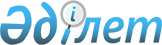 Об утверждении Правил выявления, создания, аттестации и учета объектов селекционно-семеноводческого назначения на участках государственного лесного фонда
					
			Утративший силу
			
			
		
					Приказ Председателя Комитета лесного и охотничьего хозяйства Министерства сельского хозяйства Республики Казахстан от 30 января 2007 года № 39. Зарегистрирован в Министерстве юстиции Республики Казахстан 5 марта 2007 года № 4561. Утратил силу приказом и.о. Министра сельского хозяйства Республики Казахстан от 24 декабря 2010 года № 784

      Сноска. Утратил силу приказом и.о. Министра сельского хозяйства РК от 24.12.2010 № 784 (вводится в действие по истечении десяти календарных дней после дня его первого официального опубликования).      В целях реализации  статьи 77 Лесного кодекса Республики Казахстан  ПРИКАЗЫВАЮ: 

      1. Утвердить прилагаемые Правила выявления, создания, аттестации и учета объектов селекционно-семеноводческого назначения на участках государственного лесного фонда. 

      2. Настоящий приказ вводится в действие по истечении десяти календарный дней после его первого официального опубликования.       Председатель Утверждены                 

приказом Председателя Комитета      

лесного и охотничьего хозяйства      

Министерства сельского хозяйства      

Республики Казахстан            

от 30 января 2007 года N 39         

  Правила 

выявления, создания, аттестации и учета объектов 

селекционно-семеноводческого назначения 

на участках государственного лесного фонда  

  1. Основные положения       1. Правила выявления, создания, аттестации и учета объектов селекционно-семеноводческого назначения на участках государственного лесного фонда (далее - Правила) разработаны в соответствии со  статьей 77 Лесного Кодекса Республики Казахстан с целью регламентирования мероприятий по формированию постоянной лесосеменной базы (далее - ПЛСБ) и получения лесных семян и посадочного материала с ценными наследственными свойствами и высокими посевными качествами для воспроизводства лесов и лесоразведения. 

      2. Основные понятия, используемые в настоящих Правилах: 

      1) акклиматизация - одна из форм интродукции растений, когда приспособление популяции к новым условиям среды происходит вследствие генетического сдвига на основе естественного или искусственного отбора; 

      2) архивно-маточные плантации - плантации, создаваемые с целью сохранения генетического фонда отобранных ценных форм древесных пород (например, плюсовых деревьев) на основе применения вегетативных способов размножения; 

      3) изоляция плантаций - условия, предотвращающие процесс опыления лесосеменных плантаций нежелательной пыльцой, главным образом от естественных насаждений (фоновой пыльцой); 

      4) лесосеменные плантации (далее - ЛСП) - искусственно создаваемые на основе применения различных методов селекции насаждения, предназначенные для получения семян с ценными наследственными свойствами; 

      5) ЛСП вегетативного происхождения - ЛСП, закладываемые с использованием материала вегетативного происхождения; 

      6) ЛСП второго поколения (порядка) - ЛСП, создаваемые на основе использования исходного материала, проверенного на комбинационную способность; 

      7) ЛСП клоновые - ЛСП, создаваемые с использованием вегетативного потомства (клонов) плюсовых или элитных деревьев; 

      8) ЛСП первого поколения - ЛСП, при закладке которых в качестве исходного материала используются маточники (плюсовые деревья), отобранные по фенотипическим признакам; 

      9) ЛСП семенного происхождения - плантации, при закладке которых используются семьи, полученные от контролируемого опыления маточников (сибсы) или свободного опыления (полусибсы); 

      10) постоянные лесосеменные участки (далее - ПЛСУ) - специально сформированные маточные насаждения для получения нормальных и улучшенных семян в течение длительного периода. ПЛСУ закладываются в высокопродуктивных высококачественных насаждениях естественного (реже искусственного) происхождения. 

      3. Создание постоянной лесосеменной базы осуществляется специализированными организациями в области лесной селекции и семеноводства в соответствии с потребностью в семенах и посадочном материале для воспроизводства лесов и лесоразведения. 

      4. Критерии для выявления и создания объектов селекционно-семеноводческого назначения зависят от лесорастительной зоны, типа лесорастительных условий, биологических особенностей отдельных видов лесных растений, их возраста и состоянии, а также целей их выявления и создания. 

      5. Формирование объектов селекционно-семеноводческого назначения, установление режима их эксплуатации на участках государственного лесного фонда определяется проектами, прошедшими государственную экологическую экспертизу, разработанными лесоустроительными и другими проектно-изыскательскими и научными организациями, специализирующимися в этой области.  

  2. Лесосеменные плантации       6. Лесосеменные плантации подразделяются на три категории: на плантации первого порядка, повышенной генетической ценности и второго порядка. 

      7. По способу размножения исходного материала лесосеменные плантации могут быть вегетативного происхождения или клоновые, в том числе прививочные, создаваемые прививкой черенков плюсовых деревьев на молодые подвои и корнесобственные, создаваемые посадкой укорененных частей маточных деревьев, а так же семенного происхождения или семейственные, создаваемые посадкой сеянцев или саженцев, выращенных из семян плюсовых деревьев или создаваемые посевом семян этих деревьев. 

      8. Выбор способа закладки ЛСП определяется в проектах в соответствии с биологическими особенностями древесной породы, лесорастительными условиями и интенсивностью ведения лесного хозяйства в регионе. 

      9. Исходя из целей селекции, на ЛСП первого порядка группируют потомства плюсовых деревьев, отобранных по одному или нескольким селектируемым признакам. 

      10. На ЛСП концентрируют потомства плюсовых деревьев одной или нескольких популяций данного лесосеменного района. Допускается создание ЛСП потомствами плюсовых деревьев соседних лесосеменных районов, а для интродуцентов - соседних лесорастительных или флористических районов. 

      В отдельных случаях целесообразно перемещение клонов (семей) для создания ЛСП на более отдаленные расстояния, то есть за пределы естественного ареала, если это способствует усилению плодоношения и улучшению вызревания семян. Семена с таких ЛСП используют в соответствии с лесосеменным районированием для района происхождения исходных плюсовых деревьев. 

      В горных условиях ЛСП закладывают по высотным поясам или популяциям, при этом возможна их закладка на меньших высотах, чем местообитание плюсовых деревьев. Пределы географических, высотных и лесотипологических перемещений клонов (семей) регламентируются рекомендациями научных организаций. 

      11. Подбор деревьев для размещения на ЛСП проводят с учетом типов или групп типов условий местопроизрастания этих деревьев. Для древесных пород, имеющих хорошо выраженные фенологические формы (сосна, ель, береза, саксаул) закладку ЛСП осуществляют раздельно рано- и поздно-распускающимися формами. 

      12. Представительство клонов (семей) плюсовых деревьев на ЛСП обеспечивает сохранение в семенном потомстве генотипического разнообразия природных популяций, сведение к минимуму внутривидового скрещивания и наибольшее проявление селектируемых признаков, для чего ЛСП представляется потомством не менее 25-ти плюсовых деревьев. При создании ЛСП блоками (полями) в течение нескольких вегетационных периодов, указанное количество потомств плюсовых деревьев представляется не более чем на трех примыкающих блоках (полях). 

      При создании ЛСП из представителей плюсовых деревьев, обладающих специфической комбинационной способностью, допускается сокращение числа клонов до пределов, ограниченных количеством отобранных плюсовых деревьев. 

      Использование меньшего количества клонов (семей) допускается при создании ЛСП первого порядка, предназначенных для производства семян с целью выращивания насаждений специального хозяйственного назначения. 

      Для интродуцированных видов число клонов (семей) при создании ЛСП определяется по каждому виду лесных растений, в том числе исходя из необходимости наиболее полного представительства ценных интродукционных участков данного или соседних лесорастительных или флористических районов. 

      13. Потомства плюсовых деревьев на ЛСП размещают по особым схемам, основанным на принципах регулярно повторяющегося (систематического), или рендомизированного (случайного) смешения, обеспечивающего пространственную изоляцию растений одного клона (семьи) с целью ограничения самоопыления. 

      14. При разработке проектов создания ЛСП первого порядка учитывается следующее: 

      1) участки под создание подбирают по лесорастительным условиям соответствующим лесоводственно-биологическим требованиям выращивания конкретных видов лесных растений с производительностью не ниже II-III классов бонитета, расположенные в неморозобойных и защищенных от суховеев местах с относительно ровным рельефом, доступным для использования машин и механизмов; 

      2) продуцирующая площадь плантации не должна быть менее 5 га, меньшая площадь участка допускается только при ограниченной потребности в семенах конкретных видов лесных растений; 

      3) при создании ЛСП за два и более вегетационных периода ее площадь разделяют и осваивают по полям (блокам); 

      4) для ограничения заноса нежелательной пыльцы участок для создания ЛСП размещается среди насаждений других видов, в противном случае по его периметру необходимо создать фильтрующие защитные полосы из 5-10 рядов быстрорастущих густокронных деревьев других видов, не являющихся промежуточными хозяевами опасных вредителей и грибных болезней. 

      Фильтрующие полосы не предусматривают при создании ЛСП под защитой плюсовых насаждений, в которых удалены минусовые деревья на расстоянии не менее 300 м. При этом учитывают направление преобладающих в период цветения ветров. 

      Участки для ЛСП, закладываемые вблизи плюсовых насаждений того же вида, подбирают с подветренной стороны по отношению к ним. В остальных случаях ЛСП по возможности закладывают с наветренной стороны по отношению к близлежащим массивным нормальным насаждениям того же вида. 

      15. Основным способом создания клоновых ЛСП является посадка саженцев с закрытой корневой системой. Саженцы должны соответствовать требованиям государственных стандартов или техническим условиям. Возможна закладка ЛСП прививкой черенков на подвойные культуры. Плантации легко укореняющихся видов допустимо закладывать посадкой, как укорененных черенковых саженцев, так и неукорененными черенками. 

      16. Подвойные культуры создают посадкой сеянцев (саженцев) или посевом семян (крупноплодные виды растений, саксаул). Для выращивания подвоев используют улучшенные семена того же вида и фенологической формы, что и привой, заготовленные с плюсовых деревьев в пределах лесосеменного района. В отдельных случаях, особенно при закладке ЛСП интродуцированных видов, допустимо использование в качестве подвоев растений другого вида, в случае установления совместимости этих видов при прививке, а также хозяйственной и биологической целесообразности проведения этих мероприятий. 

      17. С целью массового размножения вегетативных потомств плюсовых деревьев для обеспечения потребности в черенках маточно-черенковые плантации создают любым способом, принятым при закладке клоновых ЛСП. 

      Маточные плантации закладывают в местах создания клоновых ЛСП и в питомниках, специализированных на выращивании селекционного посадочного материала. Создание маточных плантаций начинают одновременно или до начала закладки первых полей (блоков) клоновых ЛСП. Площадь маточной плантации и сроки ее эксплуатации определяют, исходя из потребности в черенках и необходимого количества плюсовых деревьев, подлежащих вегетативному размножению на ЛСП. Учитывая, что смешение клонов на маточно-черенковой плантации затруднит посемейную заготовку черенков, размещение клонов следует концентрировать в отдельных рядах или семейных блоках. 

      По окончании посадки на каждую маточную плантацию составляют схему фактического размещения клонов. Заготовку черенков на них начинают в 4-5-летнем возрасте деревьев. 

      18. Заготовку семян для создания семейственных ЛСП производят непосредственно с плюсовых (элитных) деревьев или с их клонов на ранее созданных ЛСП. В питомнике (в посевном и школьном отделениях), потомства отобранных деревьев, выращивают раздельно по семьям. Среди выращенных сеянцев и саженцев для закладки ЛСП отбирают лучшие в данной семье растения по росту, качеству и устойчивости. Такой же отбор проводят, если семейственные ЛСП создают посевом семян, оставляя в каждом посевном месте по одному лучшему растению. 

      19. При закладке ЛСП расстояние между растениями в рядах и междурядьях, между центрами площадок должно обеспечивать наилучшее развитие женского репродуктивного яруса, свободный проход машин и механизмов при уходе за почвой и деревьями, заготовке шишек (плодов, семян) и так далее. В зависимости от лесорастительных условий, биологических особенностей лесных растений и принятого способа закладки ЛСП расстояние между посадочными местами в рядах составляет от 5 до 8 м, в междурядьях - от 7 до 10 м. 

      20. Отбор деревьев для лесосеменных плантаций повышенной генетической ценности и лесосеменных плантаций второго порядка, проводят по результатам комплексной оценки семенных и вегетативных потомств, включающей комбинационную способность по селектируемым признакам и репродуктивную способность клонов. 

      21. В зависимости от целей селекции, генетических свойств и числа используемых маточных деревьев, ЛСП повышенной генетической ценности и второго порядка создаются: многоклоновые, с ограниченным числом клонов и одноклоновые. 

      Основная категория - многоклоновые ЛСП, представленные потомствами, обладающими высокой общей комбинационной способностью (далее - ОКС). Число клонов на этих ЛСП и схемы их смешения принимают такими, как и на клоновых ЛСП первого порядка. При формировании клонового состава ЛСП данной категории и выборе схем смешения клонов учитывают особенности генеративного развития плюсовых деревьев, выявленных при изучении их клоновых потомств в архивах клонов и на ЛСП первого порядка. Предпочтение отдают обильно - и среднецветущим клонам женского типа, обеспечивающим перекрестное опыление. В качестве опылителей на ЛСП можно вводить клоны мужского типа с высокой жизнеспособностью пыльцы. 

      22. ЛСП с ограниченным числом клонов создаются на основе использования небольшого числа (как правило, двух) деревьев, характеризующихся высокой специфической комбинационной способности (далее - СКС). Для закладки таких ЛСП обязательным требованием является синхронность цветения клонов. На ЛСП данной категории применяют схемы, обеспечивающие наилучшее переопыление подобранных клонов. 

      По этому же типу создают гибридно-семенные плантации, предназначенные для получения семян на основе межвидовых и отдаленных внутривидовых (эколого-географических) скрещиваний. 

      23. Одноклоновые ЛСП создают потомством плюсового дерева, характеризующегося высокой ОКС или СКС. При использовании на ЛСП потомства дерева с высокой ОКС предусматривается свободное опыление плантации пыльцой окружающих насаждений того же вида либо искусственное опыление смесью пыльцы этого вида. 

      24. На ЛСП, созданных потомством деревьев с высокой СКС, опыление производят исключительно искусственным путем с использованием пыльцы партнера, подобранного в ходе испытания на СКС. 

      25. Для данных типов ЛСП в зависимости от лесорастительных условий, биологических особенностей видов лесных растений расстояние между посадочными местами в рядах принимают от 7 до 10 метров, в междурядьях - от 10 до 2 метров. При этом обязательно предусматривается создание фильтрующих защитных полос или пространственная изоляция от насаждений тех же видов. 

      Данное требование не распространяется на одноклоновые ЛСП, создаваемые потомством деревьев с высокой ОКС. 

      26. Принципы создания клонового состава ЛСП повышенной генетической ценности и второго порядка по типам лесорастительных условий и фенологическим формам, а так же технология их закладки соответствуют требованиям, изложенным в пунктах 20-21 настоящих Правил.  

  3. Постоянные лесосеменные участки       27. Постоянные лесосеменные участки (далее - ПЛСУ) - высокопродуктивные и высококачественные для конкретных лесорастительных условий участки естественных насаждений или лесных культур известного происхождения, специально созданные (сформированные) для получения с них лесных семян в течение длительного времени. 

      28. Минимальная площадь ПЛСУ - 5 га. Допускается меньшая площадь ПЛСУ в случаях куртинного (в горных условиях) или колочного характера насаждений, а также при ограниченной потребности в семенах данной породы. Участок должен быть относительно ровным с наличием подъездных путей. 

      29. Для формирования ПЛСУ отбирают нормальные или с более высокой селекционной категорией участки леса производительностью не ниже II класса бонитета. Допустимое расстояние между ПЛСУ и минусовым насаждением или минусовым деревом той же породы не менее 300 метров. 

      В естественных насаждениях с совместным произрастанием двух ценных пород (береза и сосна) допускается формирование ПЛСУ по обеим породам. 

      30. Улучшение качественного состава насаждений, обеспечение развития крон семенных деревьев, раннего устойчивого и обильного плодоношения, а также создание благоприятных условий для заготовки шишек (плодов, семян) на ПЛСУ достигается за счет изреживаний, проводимых равномерным или коридорным способами в несколько (3-5) приемов. 

      31. При формировании ПЛСУ в лесных культурах применяют коридорный способ с предварительным выделением семенных рядов, в которых проводят равномерное изреживание. 

      32. Перед каждым приемом изреживания отбирают и отмечают в натуре любым не повреждающим растение способом, семенные деревья - здоровые, лучшие по росту и форме ствола, строению и развитию крон, интенсивности плодоношения и другим признакам. 

      При первом и последующем приемах изреживания убирают растения сопутствующих пород, сухостойные, отставшие в росте, неплодоносящие (начиная со второго приема) деревья главной породы, а также поврежденные вредителями и болезнями, с механическими повреждениями, кривоствольные, суковатые, свилеватые. 

      33. В зависимости от вида лесных растений и условий местопроизрастания на 1 га ПЛСУ к концу его формирования оставляется 150-300 семенных деревьев.  

  4. Плюсовые насаждения       34. Плюсовые насаждения - высокопродуктивные и устойчивые насаждения для определенных лесорастительных условий. Отбор плюсовых насаждений производится при селекционной инвентаризации естественных насаждений, вступивших в пору плодоношения или лесных культур, созданных из семян известного происхождения. 

      35. Предварительную генетическую оценку плюсовых насаждений осуществляют по достижении их семенными потомствами II класса возраста. Окончательная оценка определяется по достижении потомством не менее 1/2 возраста рубки главного пользования или возраста спелости, принятого для каждого вида растений в конкретной лесорастительной зоне.  

  5. Временные лесосеменные участки и нормальные насаждения       36. Временные лесосеменные участки (далее - ВЛСУ) и нормальные насаждения выделяются в целях получения лесных семян до периода вступления в стадию плодоношения лесосеменных плантаций и постоянных лесосеменных участков. 

      37. Участки и насаждения выделяются в ходе проведения селекционной инвентаризации спелых и приспевающих насаждений лучших и нормальных селекционных категорий, и их площадь устанавливается в зависимости от потребности в семенах работ по воспроизводству лесов и лесоразведению. 

      38. ВЛСУ и нормальные насаждения выделяются в основном целыми таксационными выделами сроком не менее чем на 10 лет, при этом в насаждениях назначенных в рубку, семена собирают со срубленных деревьев.  

  6. Аттестация селекционно-семеноводческих объектов       39. Выделенные и созданные объекты селекционно-семеноводческого назначения подлежат аттестации. 

      Аттестация селекционно-семеноводческих объектов на участках государственного лесного фонда осуществляется спрециализированной организацией, приказом первого руководителя которой, или лица его замещающего создаются аттестационные комиссии (далее - Комиссии). 

      Для проведения аттестации объектов приказом первого руководителя уполномоченного органа или лица его замещающего создаются аттестационные комиссии (далее - Комиссии). 

      40. Организация, осуществляющая выявление и создание объектов письменно уведомляет членов Комиссии о дате проведения аттестации и расположении объекта, подлежащего аттестации. 

      Руководители организаций, работники которых включены в Комиссию, обеспечивают их участие в работе Комиссии. 

      41. Комиссия, в присутствии представителей организации осуществляющей выявление и создание объектов селекционно-семеноводческого назначения и представителей государственного лесовладельца в натуре определяется соответствие их целевому назначению. 

      42. Аттестация объектов осуществляется при наличии материалов по предварительному отбору объектов по формам согласно приложениям 1, 2, 3 к настоящим Правилам. 

      43. При положительном заключении Комиссии объект считается аттестованным. 

      При несоответствии выделенных и созданных селекционно-семеноводческих объектов их целевому назначению Комиссия дает отрицательное заключение, и объекты не аттестуются. 

      Заключение Комиссии по результатам обследования объектов в натуре отражаются в Акте согласно приложению 10 к настоящим Правилам, который является и документом приема передачи аттестованных объектов государственному лесовладельцу. 

      44. На аттестованные объекты заполняются Паспорта в соответствии с приложениями 4, 5, 6, 7, 8 к настоящим Правилам. 

      К паспорту прилагается схематический план размещения объекта с привязкой к квартальной сети или другим постоянным ориентирам. 

      45. Паспорта на аттестованные объекты составляются в шести экземплярах: первый - для государственного лесовладельца, второй - для государственного органа, в ведении которого находится государственный лесовладелец, третий - для территориального органа, четвертый - для специализированной организации уполномоченного органа, пятый - для уполномоченного органа и шестой - для организации, осуществляющей выявление и создание объектов. 

      46. Аттестованные объекты селекционно-семеноводческого назначения относятся к объектам государственной республиканской собственности, территориально выделяются в виде отдельных зон с ограниченным режимом пользования и отграничиваются на местности лесохозяйственными знаками (столбы, каменные пирамиды), на которые наносятся надписи, определяющие местонахождение участка, год закладки и площадь. 

      47. Надписи на специальных знаках наносятся согласно приложению 9 к настоящим Правилам. 

      48. На лесоустроительных материалах аттестованные объекты выделяют при любой площади, допускающей нанесение объектов на плановые материалы в установленном масштабе. 

      В иных случаях они отмечаются условными знаками с отметкой в таксационном описании. 

      49. Аттестованные селекционно-семеноводческие объекты заносятся в сводную ведомость по форме, согласно приложению 10 к настоящим Правилам. 

      50. Сводные ведомости и паспорта на селекционно-семеноводческие объекты являются документами постоянного хранения. 

      51. Специализированная организация представляет сведения об аттестованных объектах в лесоустроительную организацию, которая обеспечивает внесение соответствующих изменений и дополнений в материалы лесоустройства.  

  7. Учет, ведение документации и отчетность 

на аттестованные селекционно-семеноводческие объекты       52. Учет объектов селекционно-семеноводческого назначения, ведение Сводных ведомостей, а также составление отчетности о состоянии и использовании аттестованных объектов осуществляется специализированной организацией. 

      53. Для ведения учета объектов селекционно-семеноводческого назначения, анализа их состояния и степени целевого использования специализированная организация ежегодно проводит их обследование совместно с представителями территориальных органов, областных исполнительных органов при участии лесовладельцев. 

      54. Обследованию путем натурного осмотра в вегетационный период подлежат все аттестованные объекты. 

      55. При обследовании используются материалы предыдущего учета: паспорта объектов, сводные ведомости, таксационные описания и другие материалы. При необходимости с плановых материалов лесоустройства снимаются выкопировки с размещением этих объектов. 

      56. Объем обследования зависит от их площади: 

      до 5 га - обследуется вся площадь; 

      от 6 до 50 га - обследуются 20 % от их общей площади; 

      от 51 до 100 га - 15 % от их общей площади; 

      от 101 га и более обследуются 5 % площади. 

      В сомнительных и спорных случаях обследованию подлежит вся площадь объектов. 

      57. По каждому объекту определяется качество его оформления в натуре (наличие граничных знаков и надписей на них), его состояние (наличие признаков повреждений деревьев вредителями и поражений болезнями, механических и других повреждений, характер и наличие усыхающих ветвей в кроне, развитие второго яруса, подлеска и другое), целевое использование (заготовка шишек, плодов, семян, черенков), а также соответствие фактическим данным записей в паспорте или сводной ведомости. 

      58. По результатам обследования составляется акт проверки, который подписывается присутствующими сторонами. 

      59. Специализированная организация обобщает материалы и ежегодно информирует уполномоченный орган и территориальные органы о наличии и состоянии объектов по форме согласно   

приложению 12 к настоящим Правилам, вносит предложение в уполномоченный орган по их дальнейшему использованию, улучшению охраны, натурному оформлению, реконструкции (восстановлению), переводу в другую категорию или списанию. 

      60. Уполномоченный орган рассматривает, утверждает материалы обследования объектов и принимает решение о мерах по дальнейшему улучшению их состояния и использования или списанию. 

      61. На основании решения уполномоченного органа специализированная организация вносит изменения в сводные ведомости и паспорта объектов селекционно-семеноводческого назначения. Приложение 1                         

к Правилам выявления, создания,      

аттестации и учета объектов          

селекционно-семеноводческого         

назначения на участках               

государственного лесного фонда       

                          КАРТОЧКА N _________ 

        учета лесосеменной (маточной, клоновой, семейственной) 

                             плантации       Порода _____________________________________________________ 

      1. Область _________________________________________________ 

      2. Государственный лесовладелец ________________ лесничество 

____________________ квартал ___________ выдел ___________________ 

      3. Площадь, га _____________________________________________ 

      4. Тип условий местопроизрастания __________________________ 

      5. Год закладки ____________________________________________ 

      6. Способ закладки (вегетативный, семенной) ________________ 

      7. Число клонов (семей) ____________________________________ 

      8. Число деревьев в клоне (семье) - от - до ________________ 

      9. Размещение деревьев, м __________________________________ 

      10. Средняя высота, м ______________________________________ 

      11. Средняя ширина крон, м _________________________________ 

      12. Возможный объем заготовки черенков, шт. ________________ 

      13. Состояние деревьев _____________________________________ 

      14. Заключение комиссии о соответствии объекта закладки и 

режиме дальнейшего использования _________________________________ 

      15. Предложение о возможности выделения кандидатов в сорта- 

клоны (NN клонов, сортов, гибридов) ______________________________ 

      16. Рекомендуемые мероприятия по содержанию и улучшению сос- 

тояния объектов __________________________________________________               Перечетная ведомость деревьев на плантации   Карточку составил (должность, подпись) ________________________       "____" _________________ 200 __ г. Приложение 2                         

к Правилам выявления, создания,      

аттестации и учета объектов          

селекционно-семеноводческого         

назначения на участках               

государственного лесного фонда       

                               Карточка 

         предварительного отбора плюсового насаждения N ____       Видовое название преобладающей породы _______________________ 

      1. Область __________________________________________________ 

      2. Административный район ___________________________________ 

      3. Государственный лесовладелец _____________________________ 

      4. Лесничество ______________________________________________ 

      5. Квартал N ________________________________________________ 

      6. Выдел N __________________________________________________ 

      7. Площадь, га ______________________________________________ 

      8. Возраст насаждения, класс/лет ____________________________ 

      9. Состав насаждения ________________________________________ 

      10. Тип леса (лесорастительные условия) _____________________ 

      11. Санитарное и лесопатологическое состояние _______________ 

      12. Класс бонитета __________________________________________ 

      13. Средняя полнота _________________________________________ 

      14. Средняя высота, м _______________________________________ 

      15. Средний диаметр, см _____________________________________ 

      16. Наличие в насаждении: плюсовых деревьев _______________ % 

нормальных деревьев _____________________________________________ % 

                         (определяется на пробной площади) 

минусовых деревьев________________________________________________% 

      17. Крутизна, экспозиция склона _____________________________ 

      18. Высота над уровнем моря _______________________________ м 

      19. Показатели, характеризующие отбираемое насаждение по це- 

левому назначению (смолопродуктивность, обильность семеношения, ка- 

чество семян, текстура древесины и др.) ___________________________ 

___________________________________________________________________ 

      Схема размещения и координаты плюсового насаждения в квартале 

и выделе. 

      Карточку составил (должность, подпись) ______________________       "____" ____________ 200 г. Примечания: 

1. Таксационные показатели насаждения вносят по материалам лесоустройства. 

2. Карточку предварительного отбора плюсового насаждения составляют после 

осмотра насаждения в натуре (по периметру и диагональным ходовым линиям). Приложение 3                         

к Правилам выявления, создания,      

аттестации и учета объектов          

селекционно-семеноводческого         

назначения на участках               

государственного лесного фонда       

                                Ведомость 

                 предварительного отбора временных 

            лесосеменных участков и нормальных насаждений 

   Приложение 4                         

к Правилам выявления, создания,      

аттестации и учета объектов          

селекционно-семеноводческого         

назначения на участках               

государственного лесного фонда             Республика Казахстан 

      Область _____________________________________________________ 

      Государственный лесовладелец ________________________________ 

      Видовое название древесной породы (подвид, экотип, форма) ___                                 Паспорт 

             лесосеменной (маточной, клоновой, семейственной) 

                            плантации N _______       Год закладки ________________________________________________ 

      Площадь поля плантации, га __________________________________ 

      Назначение (по целям селекции: лесосеменная, маточная, 

      клоновая, семейственная) ____________________________________ 

      Порядок ЛСП (1-ой, повышенной генетической ценности или 2-ой) 

      _____________________________________________________________ 

      Категория получаемых семян (сортовые, улучшенные): __________       1. Местонахождение плантации: 

      Лесничество _________________________________________________ 

      Квартал N __________ Выдел N ________________________________       Расположение плантации в квартале (прилагается схема) 

      2. Описание участка, занятого плантацией: 

      Категория участка ___________________________________________ 

      Рельеф, экспозиция и крутизна склона ________________________ 

      Тип лесорастительных условий ________________________________ 

      Почва и почвообразующая порода ______________________________ 

      Травяной покров и степень задернения ________________________ 

      Расстояние до ближайшего насаждения той же породы, м ________ 

      Расстояние до минусового насаждения той же породы, м ________ 

      Краткая характеристика окружающих насаждений ________________ 

      _____________________________________________________________ 

      3. Способ создания плантации: посадкой привитых саженцев; 

укорененных черенков прививкой на подвойные культуры (указать воз- 

раст культур и фенологическую форму); посадкой сеянцев (саженцев), 

выращенных из семян плюсовых деревьев (указать возраст растений); 

посевом.            Описание плюсовых деревьев, представленных 

          на лесосеменной (маточной) плантации N _____   ___________________________________________________________________ Агротехника подготовки участка и обработки почвы __________________ 

___________________________________________________________________ Схема посадки (посева): расстояние в ряду и между рядами (между 

центрами посадок), размеры площадок, число посадочных мест на 1 га, 

число растений (лунок) в посадочном месте (площадке, отрезке ряда) 

и т.д. ____________________________________________________________ 

___________________________________________________________________ Происхождение исходного материала (черенков, семян плюсовых дере- 

вьев) и время заготовки ___________________________________________ 

Время и способ прививки ___________________________________________ 

Число клонов (семей) на поле (блоке) плантации ____________________ 

Схема размещения клонов (семей) прилагается к паспорту.       4. Приживаемость и сохранность семенных деревьев на плантации         Примечания: 

      1. Таблицу заполняют в год закладки, спустя 3 года и 5 лет 

после закладки и в год аттестации. 

      2. При аттестации вносят данные о различиях в количестве рас- 

тений между клонами (семьями), %. 

      Лесосеменная (маточная) плантации обследована и зачислена в 

состав постоянной лесосеменной базы комиссией в составе:       Организация, фамилия, подпись               _________________ 

                                                  _________________ 

                                                  _________________       "___" ____________ 200_г.       5. Мероприятия по уходу за плантацией         6. Данные о заготовке и использовании семян, полученных на 

плантации:         Примечания: 

      1. Запись по разделам 5 и 6 вносят специалисты государственного 

лесовладельца. 

      2. В разделе 6 для маточных плантаций указывают сведения о 

заготовке и использовании черенков.       Члены комиссии:              ________________________________ 

                                   (организация, фамилия, подпись) 

                                   ________________________________ 

                                    (организация, фамилия, подпись) 

                                   ________________________________ 

                                    (организация, фамилия, подпись) "____" ___________ 200__ г. 

Приложение 5                         

к Правилам выявления, создания,      

аттестации и учета объектов          

селекционно-семеноводческого         

назначения на участках               

государственного лесного фонда             Республика Казахстан 

      Область _____________________________________________________ 

      Государственный лесовладелец ________________________________ 

      Видовое название древесной породы ___________________________                               Паспорт 

              постоянного лесосеменного участка N _______       Год закладки ____________ Площадь участка, га _______________ 

      Категория получаемых семян (улучшенные, нормальные): ________       1. Местонахождение участка: 

      Лесничество _________________________________________________ 

      Квартал N _____________ Выдел N _____________________________ 

      Расположение ПЛСУ в квартале (прилагается схема)       2. Характеристика выдела: 

      Рельеф ______________________________________________________ 

      Экспозиция и крутизна склона, высота над уровнем моря, м ____ 

      Тип лесорастительных условий ________________________________ 

      Почва и почвообразующая порода ______________________________ 

      Состав насаждения ___________________________________________ 

      Класс бонитета главной породы _______________________________ 

      Господствующая форма (фенологическая, морфологическая) глав- 

ной породы ________________________________________________________ 

      Санитарное и лесопатологическое состояние ___________________       3. Краткая характеристика окружающих насаждений (главная по- 

рода, тип леса, возраст, средняя высота, средний диаметр, класс бо- 

нитета, селекционная категория насаждения: плюсовое, нормальное, 

минусовое): ________________________________________________________ 

____________________________________________________________________ 

____________________________________________________________________ 

      4. Способ создания ПЛСУ: изреживание насаждений или лесных 

культур, посадка или посев селекционно-улучшенного материала (нужное 

подчеркнуть). 

      5. Таксационная характеристика насаждения постоянного 

лесосеменного участка         продолжение таблицы         Примечание: Для лесных культур в графе "Происхождение" допол- 

нительно указывают происхождение семян       6. Характеристика ПЛСУ, создаваемого посадкой (посевом) 

селекционно-улучшенного материала: 

      Агротехника подготовки участка и обработки почвы ____________ 

___________________________________________________________________ 

___________________________________________________________________ Схема посадки (посева): расстояние в ряду и между рядами (между 

центрами площадок), размеры площадок, число посадочных мест на 1 га, 

число растений (лунок) в посадочном месте (площадке, отрезке ряда) 

и т.д. 

___________________________________________________________________ 

___________________________________________________________________ 

___________________________________________________________________ Происхождение семян _____________, класс качества _________________ 

N и дата документа о качестве _____________________________________ 

Возраст сеянцев (саженцев) ________________________________________ 

Постоянный лесосеменной участок обследован и зачислен в состав пос- 

тоянной лесосеменной базы комиссией в составе: 

Организация, фамилия, подпись _____________________________________ 

                              _____________________________________ 

                              _____________________________________ "____" ____________ 200 г.       7. Мероприятия по уходу за ПЛСУ         8. Данные о заготовке и использовании семян, полученных на ПЛСУ         Примечание: Запись по разделам 7 и 8 производят специалисты 

государственного лесовладельца.       Члены комиссии:              ________________________________ 

                                   (организация, фамилия, подпись) 

                                   ________________________________ 

                                    (организация, фамилия, подпись) 

                                   ________________________________ 

                                    (организация, фамилия, подпись) 

"____ " ___________ 200__ г. 

Приложение 6                         

к Правилам выявления, создания,      

аттестации и учета объектов          

селекционно-семеноводческого         

назначения на участках               

государственного лесного фонда              Республика Казахстан 

Область ___________________________________________________________ 

Государственный лесовладелец ______________________________________ 

Видовое название древесной породы _________________________________                            Паспорт 

                 плюсового насаждения N ________ 1. Местонахождение плюсового насаждения: 

Лесничество _______________________________________________________ 

Квартал N __________________ Выдел N ______________________________ 

Площадь насаждения, га ____________________________________________ 

N участка по карточке предварительного отбора _____________________ 

Расположение плюсового насаждения в квартале (прилагается схема) 2. Характеристика плюсового насаждения: 

Рельеф, экспозиция и крутизна склона ______________________________ 

Высота над уровнем моря, м ________________________________________ 

Почвенно-грунтовые условия (тип почвы, механический состав, подпочва) 

___________________________________________________________________ Происхождение насаждения - естественное (семенное, порослевое) или 

культуры __________________________________________________________ 

Состав по ярусам __________________________________________________ 

Возраст по породам, лет ___________________________________________ 

Средние высота и диаметр деревьев главной породы: Н ___ м, D ___ см 

Тип леса __________________________________________________________ 

Тип лесорастительных условий ______________________________________ 

Класс бонитета ____________________________________________________ 

Полнота по ярусам _________________________________________________ 

Запас насаждений по ярусам на м 3 / 1га _____________________________ 

Общий запас на всей площади по породам, м 3 ________________________ 

Санитарное и лесопатологическое состояние насаждения ______________ 

Подрост ___________________________________________________________ 

Подлесок __________________________________________________________ 

Преобладающая форма крон главной породы ___________________________ 

Средняя протяженность кроны у деревьев главной породы, м __________ 

Средняя протяженность бессучковой зоны у деревьев главной породы, м 

___________________________________________________________________ 

Толщина скелетных ветвей у деревьев главной породы ________________ 

Преобладающая форма главной породы (морфологическая, фенологическая 

и т.п.) ___________________________________________________________ 

Балл плодоношения по шкале В.Г. Капера (средний за последние 5 лет) 

___________________________________________________________________ 

Распределение деревьев в насаждении по селекционным категориям: 

плюсовых, % _______________________________________________________ 

нормальных, % _____________________________________________________ 

минусовых, % ______________________________________________________ 

Показатели, характеризующие плюсовое насаждение по целевому назна- 

чению (смолопродуктивность, обильность семеношения, качество семян, 

текстура древесины и др.) _________________________________________       3. Характеристика древостоев, примыкающих к плюсовому 

насаждению         4. Расстояние до минусового насаждения той же породы: 

до ближайшего, м __________________________________________________ 

до ближайшего с наветренной во время цветения стороны, м __________ 

                                    _______________________________ 

                                    (организация, фамилия, подпись) 

                                    _______________________________ 

                                    (организация, фамилия, подпись) 

      "____ "___________ 200 г.       5. Уход за плюсовым насаждением         6. Заготовка семян в плюсовом насаждении         Примечание: Записи в 5 и 6 разделы паспорта вносят государст- 

венные лесовладельцы.       Члены комиссии: 

                                  ________________________________ 

                                   (организация, фамилия, подпись) 

                                  ________________________________ 

                                   (организация, фамилия, подпись) 

                                  ________________________________ 

                                   (организация, фамилия, подпись) "____" ___________ 200__ г. 

Приложение 7                         

к Правилам выявления, создания,      

аттестации и учета объектов          

селекционно-семеноводческого         

назначения на участках               

государственного лесного фонда       Республика Казахстан 

Область ___________________________________________________________ 

Государственный лесовладелец ______________________________________ 

Видовое название древесной породы (подвид, экотип, форма) _________ 

___________________________________________________________________            Паспорт временного лесосеменного участка N __ 1. Местонахождение участка: 

Область ___________________________________________________________ 

Район _____________________________________________________________ 

Государственный лесовладелец ______________________________________ 

Лесничество _______________________________________________________ 

Квартал N _________________________ Выдел N _______________________ 

Площадь, га _______________________________________________________ 

N участка по ведомости предварительного отбора ____________________ 

Расположение в квартале (прилагается схема) 

2. Характеристика насаждения на участке: 

Рельеф, экспозиция и крутизна склона ______________________________ 

Высота над уровнем моря, м ________________________________________ 

Почвенно-грунтовые условия (тип почвы, механический состав, подпочва) 

___________________________________________________________________ 

Происхождение насаждения - естественное (семенное, порослевое) или 

культуры __________________________________________________________ 

Состав по ярусам __________________________________________________ 

Возраст по породам, лет ___________________________________________ 

Средние высота и диаметр деревьев главной породы: Н ___ м, D __ см 

Тип леса __________________________________________________________ 

Тип лесорастительных условий ______________________________________ 

Класс бонитета ____________________________________________________ 

Полнота по ярусам _________________________________________________ 

Запас насаждений по ярусам на м 3 /1га ______________________________ 

Общий запас на всей площади по породам, м 3 ________________________ 

Санитарное и лесопатологическое состояние насаждения ______________ 

Подрост ___________________________________________________________ 

Подлесок __________________________________________________________ 

Преобладающая форма крон главной породы ___________________________ 

Средняя протяженность кроны у деревьев главной породы, м __________ 

Средняя протяженность бессучковой зоны у деревьев главной породы, м 

___________________________________________________________________ 

Толщина скелетных ветвей у деревьев главной породы ________________ 

Преобладающая форма главной породы (морфологическая, фенологическая 

и т.п.) ___________________________________________________________ 

Балл плодоношения по шкале В.Г. Каппера (средний за последние 5 лет) 

___________________________________________________________________ 

Распределение деревьев в насаждении по селекционным категориям: плюсовых, % _______________________________________________________ 

нормальных, % _____________________________________________________ 

минусовых, % ______________________________________________________ 

Показатели, характеризующие насаждение по целевому назначению 

(смолопродуктивность, обильность семеношения, качество семян, текс- 

тура древесины и др.) _____________________________________________ ВЛСУ аттестовано и зачислено в категорию временных лесосеменных 

участков комиссией в составе:  

                                    _______________________________ 

                                    (организация, фамилия, подпись) 

                                    _______________________________ 

                                    (организация, фамилия, подпись)       "____" ___________ 200 г.       3. Уход за ВЛСУ:         4. Заготовка семян на ВЛСУ:   Примечание: Записи в 3 и 4 разделы паспорта вносят государственные 

лесовладельцы 

Приложение 8                         

к Правилам выявления, создания,      

аттестации и учета объектов          

селекционно-семеноводческого         

назначения на участках               

государственного лесного фонда       Республика Казахстан 

Область ___________________________________________________________ 

Государственный лесовладелец ______________________________________ 

Видовое название древесной породы (подвид, экотип, форма) _________ 

___________________________________________________________________               Паспорт нормального насаждения N __ 1. Местонахождение насаждения: 

Район _____________________________________________________________ 

Лесничество _______________________________________________________ 

Квартал N _________________________ Выдел N _______________________ 

Площадь, га _______________________________________________________ 

N участка по ведомости предварительного отбора ____________________ 

Расположение в квартале (прилагается схема) 

2. Характеристика насаждения: 

Рельеф, экспозиция и крутизна склона ______________________________ 

Высота над уровнем моря, м ________________________________________ 

Почвенно-грунтовые условия (тип почвы, механический состав, подпочва) 

___________________________________________________________________ 

Происхождение насаждения - естественное (семенное, порослевое) или 

культуры __________________________________________________________ 

Состав по ярусам __________________________________________________ 

Возраст по породам, лет ___________________________________________ 

Средние высота и диаметр деревьев главной породы: Н ___ м, D __ см 

Тип леса __________________________________________________________ 

Тип лесорастительных условий ______________________________________ 

Класс бонитета ____________________________________________________ 

Полнота по ярусам _________________________________________________ 

Запас насаждений по ярусам на м 3 /1га ______________________________ 

Общий запас на всей площади по породам, м 3 ________________________ 

Санитарное и лесопатологическое состояние насаждения ______________ 

Подрост ___________________________________________________________ 

Подлесок __________________________________________________________ 

Преобладающая форма крон главной породы ___________________________ 

Средняя протяженность кроны у деревьев главной породы, м __________ 

Средняя протяженность бессучковой зоны у деревьев главной породы, м 

___________________________________________________________________ 

Толщина скелетных ветвей у деревьев главной породы ________________ 

(и другие параметры в соответствии с рекомендациями научно-исследо- 

вательских организаций по селекционной оценке насаждений). ________ 

___________________________________________________________________ 

Балл плодоношения по шкале В.Г. Каппера (средний за последние 5 лет) 

___________________________________________________________________ 

Распределение деревьев в насаждении по селекционным категориям: плюсовых, % _______________________________________________________ 

нормальных, % _____________________________________________________ 

минусовых, % ______________________________________________________ 

Показатели, характеризующие насаждение по целевому назначению 

(смолопродуктивность, обильность семеношения, качество семян, текс- 

тура древесины и др.) _____________________________________________ Насаждение аттестовано и зачислено в категорию нормальных насаждений 

комиссией в составе: 

                                    _______________________________ 

                                    (организация, фамилия, подпись) 

                                    _______________________________ 

                                    (организация, фамилия, подпись) 

                                    _______________________________ 

                                    (организация, фамилия, подпись)       "____" ___________ 200 г.       3. Уход за нормальным насаждением:         4. Заготовка семян в нормальном насаждении:   Примечание: Записи в 3 и 4 разделы паспорта вносят государственные 

лесовладельцы.       Члены комиссии: 

                                    _______________________________ 

                                    (организация, фамилия, подпись) 

                                    _______________________________ 

                                    (организация, фамилия, подпись) 

                                    _______________________________ 

                                    (организация, фамилия, подпись)       "____" ___________ 200 г. 

Приложение 9                         

к Правилам выявления, создания,      

аттестации и учета объектов          

селекционно-семеноводческого         

назначения на участках               

государственного лесного фонда             Лесохозяйственные знаки, отграничивающие на местности 

         объекты селекционно-семеноводческого назначения       Примечание: 

      1. Столбы устанавливают на пересечении линий, отграничивающих 

площади (на углах). Щека с надписью направляется в сторону участка, 

гребень столба - к середине участка. 

      2. Надписи производятся по трафарету и образцам согласно ОСТ 56-84-80. 

Приложение 10                        

к Правилам выявления, создания,      

аттестации и учета объектов          

селекционно-семеноводческого         

назначения на участках               

государственного лесного фонда                               Сводная ведомость 

          лесосеменных (маточных, клоновых, семейственных) 

       плантаций, плюсовых насаждений, постоянных, временных 

           лесосеменных участков и нормальных насаждений 

       по __________________________________________________ 

                                (область)   Примечание: в графе 10 для маточных плантаций указывают целевое 

назначение (маточная, клоновая, семейственная), для ЛСП, ПЛСУ и 

плюсовых насаждений - дата зачисления в ПЛСБ и время вступления 

ЛСП в стадию семеношения. 

Приложение 11                        

к Правилам выявления, создания,      

аттестации и учета объектов          

селекционно-семеноводческого         

назначения на участках               

государственного лесного фонда                                       Акт 

                результатов обследования и приема-передачи 

            селекционно-семеноводческих объектов на территории  

           государственного лесного фонда _____________________ 

                                     наименование лесовладельца       Во исполнение приказа __________________________(наименование 

уполномоченного органа) комиссией в составе 

____________________________________________________________________ 

____________________________________________________________________ 

____________________________________________________________________ 

              (ф.и.о., должности членов комиссии) 

с целью аттестации (списания, инвентаризации, либо другого принятого 

решения комиссии) обследованы объекты селекционно-семеноводческого 

назначения. 

      В результате обследования установлено: _______________________ 

____________________________________________________________________ 

____________________________________________________________________       С учетом целевого назначения объектов, излагаются причины, по 

которым они аттестуются (требованиям нормативно-методических доку- 

ментов, ОСТов, проектов), бракуются, списываются. При этом указывают- 

ся площадь каждого объекта или их число (для деревьев), видовое наз- 

вание, лесничество, квартал, выдел. 

      В случае необходимости проведения определенных лесохозяйствен- 

ных и иных мероприятий с целью улучшения создания объектов или его 

реконструкции приводят их перечень 

      Комиссия считает возможным аттестовать выделенные, созданные, 

сформированные объекты, согласно перечню и осуществить их передачу 

лесовладельцу (лесопользователю) для охраны и использования по целе- 

вому назначению. 

      Не аттестованные объекты приему - передачи не подлежат. 

      Перечень аттестованных и передаваемых государственному лесо- 

владельцу объектов 

____________________________________________________________________ 

____________________________________________________________________ 

____________________________________________________________________ 

____________________________________________________________________       Подписи членов комиссии:                 (ф.и.о., подпись) 

                                               (ф.и.о., подпись) 

                                               (ф.и.о., подпись)       Аттестованные объекты сдал       Аттестованные объекты принял 

      ___________________________    _______________________________ 

      (представитель организации,    (представитель государственного 

       осуществившей выявление и              лесовладельца) 

           создание объектов)       М.П.                               М.П.       "___"___________200 __ г.          "___"______________200__г.  

Приложение 12                        

к Правилам выявления, создания,      

аттестации и учета объектов          

селекционно-семеноводческого         

назначения на участках               

государственного лесного фонда             Наличие и состояние селекционно-семеноводческих объектов 

          по __________________области по состоянию 200_г.   Руководитель специализированной организации   ____________________ 

                                                (ф.и.о., подпись) 

Приложение 13                        

к Правилам выявления, создания,      

аттестации и учета объектов          

селекционно-семеноводческого         

назначения на участках               

государственного лесного фонда                               Сводная ведомость 

               селекционно-семеноводческих объектов 

                Республики Казахстан по состоянию 

                      на ___________200___г.   Руководитель специализированной организации _____________________ 

                                              (ф.и.о., подпись) 
					© 2012. РГП на ПХВ «Институт законодательства и правовой информации Республики Казахстан» Министерства юстиции Республики Казахстан
				N плюсового 

дерева по 

государственному 

реестру, 

название 

гибрида, сорта Сохранность 

деревьев Сохранность 

деревьев Средняя 

высота, 

м Средняя 

ширина 

кроны, м Состояние 

деревьев N плюсового 

дерева по 

государственному 

реестру, 

название 

гибрида, сорта шт. % Средняя 

высота, 

м Средняя 

ширина 

кроны, м Состояние 

деревьев N плюсового 

дерева по 

государственному 

реестру, 

название 

гибрида, сорта шт. % Средняя 

высота, 

м Средняя 

ширина 

кроны, м Состояние 

деревьев 1 2 3 4 5 6 Всего по участку: Наименование 

государ- 

ственного 

лесо- 

владельца, 

наименование 

объекта N 

кв. N 

выд. Пло- 

щадь, 

га По- 

ро- 

да Воз- 

раст, 

лет Бо- 

ни- 

тет Пол- 

нота Происхож- 

дение Происхож- 

дение Заклю- 

чение Наименование 

государ- 

ственного 

лесо- 

владельца, 

наименование 

объекта N 

кв. N 

выд. Пло- 

щадь, 

га По- 

ро- 

да Воз- 

раст, 

лет Бо- 

ни- 

тет Пол- 

нота естест- 

венные лесные 

куль- 

туры Заклю- 

чение 1 2 3 4 5 6 7 8 9 10 11 Номер 

плюсо- 

вого 

дерева 

по 

реестру Место- 

нахождение 

дерева 

(область, 

лесничество, 

квартал, 

выдел) Возраст 

дерева 

на 

период 

аттеста- 

ции, лет Тип 

леса Таксацион- 

ные 

показатели Таксацион- 

ные 

показатели Примечание 

(селек- 

тируемые 

признаки 

плюсового 

дерева) Номер 

плюсо- 

вого 

дерева 

по 

реестру Место- 

нахождение 

дерева 

(область, 

лесничество, 

квартал, 

выдел) Возраст 

дерева 

на 

период 

аттеста- 

ции, лет Тип 

леса D, 

см Н, м Примечание 

(селек- 

тируемые 

признаки 

плюсового 

дерева) 1 2 3 4 5 6 7 Дата 

учета Перво- 

начальное 

количество 

саженцев  

(сеянцев, 

посадочных 

мест, 

прививок), 

шт./га Количество 

прижившихся 

прививок, 

сохранившихся 

саженцев 

(сеянцев), 

посадочных 

мест, шт./га Прижи- 

ваемость 

(сохран- 

ность), % Сохранность 

клонов 

(семей), 

число/% от 

предусмот- 

ренного по 

схеме 1 2 3 4 5 Год Дата Наименование и краткая характеристика 

мероприятий (дополнение, изреживание, 

уход за почвой, внесение удобрений: 

дозы и способы внесения, уход за 

кронами семенных деревьев, борьба с 

вредителями и грибными болезнями, 

внекорневая подкормка и т.д.) Запись 

произвел 

(должность, 

фамилия, 

подпись) 1 2 3 4 Время 

заго- 

товки Балл семеношения Заго- 

товле- 

но 

семян, 

шишек, 

кг Полу- 

чено 

семян, 

кг % 

выхода качест- 

во 

семян: 

класс/% 

всхо- 

жести Хранение семян Хранение семян Хранение семян Данные 

об ис- 

поль- 

зова- 

нии 

семян Запись 

произ- 

вел 

(долж- 

ность, 

фами- 

лия, 

под 

пись) Время 

заго- 

товки Балл семеношения Заго- 

товле- 

но 

семян, 

шишек, 

кг Полу- 

чено 

семян, 

кг % 

выхода качест- 

во 

семян: 

класс/% 

всхо- 

жести место 

и спо- 

соб дата дата Данные 

об ис- 

поль- 

зова- 

нии 

семян Запись 

произ- 

вел 

(долж- 

ность, 

фами- 

лия, 

под 

пись) Время 

заго- 

товки Балл семеношения Заго- 

товле- 

но 

семян, 

шишек, 

кг Полу- 

чено 

семян, 

кг % 

выхода качест- 

во 

семян: 

класс/% 

всхо- 

жести место 

и спо- 

соб на- 

ча- 

ла кон- 

ца Данные 

об ис- 

поль- 

зова- 

нии 

семян Запись 

произ- 

вел 

(долж- 

ность, 

фами- 

лия, 

под 

пись) 1 2 3 4 5 6 7 8 9 10 Дата 

обследо- 

вания Состав Происхождение 

(естественное 

или 

культуры) Возраст, 

класс/ 

лет Средние Средние Класс 

бонитета Дата 

обследо- 

вания Состав Происхождение 

(естественное 

или 

культуры) Возраст, 

класс/ 

лет Н, м D, см Класс 

бонитета 1 2 3 4 5 6 7 Располо- 

жение 

семенных 

деревьев 

и 

среднее 

расстояние 

между 

ними, м Средняя 

ширина 

кроны 

семенных 

деревьев, 

м Число 

деревьев 

главной 

породы 

на 1 га, 

шт. Среднее 

Расстоя- 

ние до 

живой 

кроны, 

м Состояние 

и 

качество 

семенных 

деревьев 8 9 10 11 12 Год Дата Наименование и краткая характеристика 

мероприятий (изреживание, внесение 

удобрений: вид удобрений, дозы и способы 

внесения, борьба с вредителями и грибными 

болезнями, внекорневая подкормка, 

обезвершивание и т.д.) Запись 

произвел 

(должность, 

фамилия, 

подпись) 1 2 3 4 Дата 

заго- 

товки Балл 

семе- 

ноше- 

ния Заго- 

тов- 

лено 

семян, 

шишек, 

кг Полу- 

чено 

семян, 

кг 

% вы- 

хода Ка- 

чество 

семян: 

класс/ 

% всхо- 

жести Хранение семян Хранение семян Хранение семян Данные 

об 

исполь- 

зовании 

семян Запись 

произ- 

вел 

(долж- 

ность, 

фами- 

лия, 

под- 

пись) Дата 

заго- 

товки Балл 

семе- 

ноше- 

ния Заго- 

тов- 

лено 

семян, 

шишек, 

кг Полу- 

чено 

семян, 

кг 

% вы- 

хода Ка- 

чество 

семян: 

класс/ 

% всхо- 

жести место 

и 

способ дата дата Данные 

об 

исполь- 

зовании 

семян Запись 

произ- 

вел 

(долж- 

ность, 

фами- 

лия, 

под- 

пись) Дата 

заго- 

товки Балл 

семе- 

ноше- 

ния Заго- 

тов- 

лено 

семян, 

шишек, 

кг Полу- 

чено 

семян, 

кг 

% вы- 

хода Ка- 

чество 

семян: 

класс/ 

% всхо- 

жести место 

и 

способ на- 

ча- 

ла кон- 

ца Данные 

об 

исполь- 

зовании 

семян Запись 

произ- 

вел 

(долж- 

ность, 

фами- 

лия, 

под- 

пись) 1 2 3 4 5 6 7 8 9 10 N 

п.п. Номер 

квар- 

тала, 

номер 

выде- 

ла Сос- 

тав 

на- 

саж- 

де- 

ния Воз- 

раст, 

класс/ 

лет Средние Средние Пол- 

но- 

та Запас, 

м 3 /га Тип 

леса/ 

класс 

бони- 

тета Селек- 

ционная 

кате- 

гория 

насаж- 

дения N 

п.п. Номер 

квар- 

тала, 

номер 

выде- 

ла Сос- 

тав 

на- 

саж- 

де- 

ния Воз- 

раст, 

класс/ 

лет Н, 

м D, 

см Пол- 

но- 

та Запас, 

м 3 /га Тип 

леса/ 

класс 

бони- 

тета Селек- 

ционная 

кате- 

гория 

насаж- 

дения 1 2 3 4 5 6 7 8 9 10 Дата Наименование 

проведенных 

мероприятий Запись произвел 

(должность, ф.и.о., 

подпись) Дата 

заготовки 

семян 

(шишек, 

плодов) Кол-во 

заготов- 

ленных 

семян 

(шишек, 

плодов), 

кг Получено 

семян из 

шишек 

(плодов), 

кг, % 

выхода Данные 

об исполь- 

зовании 

семян Запись 

произвел 

(должность, 

ф.и.о., 

подпись) 1 2 3 4 5 Дата Наименование 

проведенных 

мероприятий Запись произвел 

(должность, ф.и.о., 

подпись) 1 2 3 Дата 

заготовки 

семян 

(шишек, 

плодов) Кол-во 

заготов- 

ленных 

семян 

(шишек, 

плодов), 

кг Получено 

семян из 

шишек 

(плодов), 

кг, % 

выхода Данные 

об 

исполь- 

зовании 

семян Запись 

произвел 

(должность, 

ф.и.о., 

подпись) 1 2 3 4 5 Дата Наименование 

проведенных 

мероприятий Запись произвел 

(должность, ф.и.о., 

подпись) 1 2 3 Дата 

заготовки 

семян 

(шишек, 

плодов) Кол-во 

заготов- 

ленных 

семян 

(шишек, 

плодов), 

кг Получено 

семян из 

шишек 

(плодов), 

кг, % 

выхода Данные об 

исполь- 

зовании 

семян Запись 

произвел 

(должность, 

ф.и.о., 

подпись) 1 2 3 4 5 Объекты Шифры надписей Обозначение 1. Временный 

лесосеменной участок 

(ОСТ 56-84-80) 87 - 2 

ВЛСУ - 77 

2,4 Номер квартала - номер 

выдела 

Название - год закладки 

Площадь, га 2. Лесосеменная 

плантация 

(ОСТ 56-84-80) 67 - 2 

ЛСП - 76 

2,5 Номер квартала - номер 

выдела 

Название - год закладки 

Площадь, га 3. Плюсовое 

насаждение 26 - 18 

ПЛН - 01 

52,3 Номер квартала - номер 

выдела 

Название - год закладки 

Площадь, га 4. Постоянный 

лесосеменной участок 

(ОСТ 56-84-80) 67 - 4 

ПЛСУ - 77 

5,5 Номер квартала - номер 

выдела 

Название - год закладки 

участка 

Площадь, га N 

п.п. Наиме- 

нование 

объекта и 

видовое 

название 

древесной 

породы Пло- 

щадь, 

га Местонахождение Местонахождение Местонахождение Номер 

по 

пас- 

пор- 

ту  Время 

зак- 

лад- 

ки Спо- 

соб 

зак- 

лад- 

ки  При- 

меча- 

ние N 

п.п. Наиме- 

нование 

объекта и 

видовое 

название 

древесной 

породы Пло- 

щадь, 

га госу- 

дарст- 

венный 

лесо- 

владе- 

лец, 

лесни- 

чество номер 

квар- 

тала номер 

выде- 

ла Номер 

по 

пас- 

пор- 

ту  Время 

зак- 

лад- 

ки Спо- 

соб 

зак- 

лад- 

ки  При- 

меча- 

ние 1 2 3 4 5 6 7 8 9 10 N 

п.п. Госу- 

дарст- 

венный 

лесовла- 

делец, 

наимено- 

вание 

объекта Данные предыду-щего учета, га/шт. Данные 

200_г., 

га/шт. Наимено- 

вание 

породы Местонахождение 

объектов Местонахождение 

объектов Местонахождение 

объектов Приме- 

чание 

(рекомен- 

дуемые 

мероприя- 

тия на 

объектах, 

причины 

списания) N 

п.п. Госу- 

дарст- 

венный 

лесовла- 

делец, 

наимено- 

вание 

объекта Данные предыду-щего учета, га/шт. Данные 

200_г., 

га/шт. Наимено- 

вание 

породы лесни- 

чество квар- 

тал вы- 

дел Приме- 

чание 

(рекомен- 

дуемые 

мероприя- 

тия на 

объектах, 

причины 

списания) 1 2 3 4 5 6 7 8 9 1. 2. 3. Итого 

по об- 

ласти: в том 

числе по по- 

родам: 1. Ель 2. Сосна 3. Саксаул 

и т.д. Порода Лесо- 

семен- 

ные 

план- 

тации, 

га Постоян- 

ные 

лесосе- 

менные 

участки, 

га Плюсо- 

вые 

насаж- 

дения, 

га Времен- 

ные 

лесо- 

семен- 

ные 

участки, 

га Нормаль- 

ные 

насажде- 

ния, 

га Приме- 

чание 1 3 4 5 6 7 8 Область Область Область Область Область Область Область Всего, в том 

числе по 

породам: Ель  Сосна Саксаул 

и др.  далее по всем областям далее по всем областям далее по всем областям далее по всем областям далее по всем областям далее по всем областям далее по всем областям Всего 

по рес- 

публике в том 

числе: Ель Сосна Саксаул 

и др. 